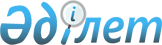 Аудандық мәслихаттың 2016 жылғы 22 желтоқсандағы № 51 "2017-2019 жылдарға арналған Ырғыз ауданының бюджетін бекіту туралы" шешіміне өзгерістер енгізу туралыАқтөбе облысы Ырғыз аудандық мәслихатының 2017 жылғы 12 желтоқсандағы № 111 шешімі. Ақтөбе облысының Әділет департаментінде 2017 жылғы 20 желтоқсанда № 5756 болып тіркелді
      Қазақстан Республикасының 2008 жылғы 4 желтоқсандағы Бюджет Кодексінің 9, 109 баптарына, "Қазақстан Республикасындағы жергілікті мемлекеттік басқару және өзін-өзі басқару туралы" Қазақстан Республикасының 2001 жылғы 23 қаңтардағы Заңының 6 бабына сәйкес, Ырғыз аудандық мәслихаты ШЕШІМ ҚАБЫЛДАДЫ:
      1. Аудандық мәслихаттың 2016 жылғы 22 желтоқсандағы № 51 "2017-2019 жылдарға арналған Ырғыз ауданының бюджетін бекіту туралы" (нормативтік құқықтық актілердің мемлекеттік тіркеу Тізілімінде № 5213 тіркелген, 2017 жылы 18 каңтарда "Ырғыз" газетінде жарияланған) шешіміне мынадай өзгерістер енгізілсін:
      көрсетілген шешімнің 1, 5 қосымшалары осы шешімнің 1, 2 қосымшаларына сәйкес жаңа редакцияда жазылсын.
      2. "Ырғыз аудандық мәслихатының аппараты" мемлекеттік мекемесі заңнамада белгіленген тәртіппен:
      1) осы шешімді Ақтөбе облысының Әділет департаментінде мемлекеттік тіркеуді;
      2) осы шешімді Қазақстан Республикасы нормативтік құқықтық актілерінің эталондық бақылау банкінде ресми жариялауға жіберуді;
      3) осы шешімді Ырғыз ауданы әкімдігінің интернет-ресурсында орналастыруды қамтамасыз етсін.
      3. Осы шешім 2017 жылғы 1 қаңтардан бастап қолданысқа енгізіледі. 2017 жылға арналған Ырғыз аудандық бюджеті Қаладағы аудан, аудандық маңызы бар қаланың, кент, ауыл, ауылдық округ әкімі аппараттарының 2017 жылға бюджеттік бағдарламалары
					© 2012. Қазақстан Республикасы Әділет министрлігінің «Қазақстан Республикасының Заңнама және құқықтық ақпарат институты» ШЖҚ РМК
				
      Аудандық мәслихат сессиясының төрағасы 

В. Машина

      Аудандық мәслихаттың хатшысы 

К. Қосаяқов
Аудандық мәслихаттың 2017 жылғы 12 желтоқсандағы № 111 шешіміне 1-қосымшаАудандық мәслихаттың 2016 жылғы 22 желтоқсандағы № 51 шешіміне 1-қосымша
Санаты
Санаты
Санаты
Санаты
Сомасы 
(мың теңге)
Сыныбы
Сыныбы
Сыныбы
Сомасы 
(мың теңге)
Ішкі сыныбы
Ішкі сыныбы
Сомасы 
(мың теңге)
Атауы
Сомасы 
(мың теңге)
1
2
3
4
5
І. Кірістер
3 396 219,2
1
Салықтық түсімдер
475 752
01
Табыс салығы
130 971
2
Жеке табыс салығы
130 971
03
Әлеуметтiк салық
114 925
1
Әлеуметтік салық
114 925
04
Меншiкке салынатын салықтар
168 700
1
Мүлiкке салынатын салықтар
151 243
3
Жер салығы
586
4
Көлiк құралдарына салынатын салық
15 105
5
Бірыңғай жер салығы
1 766
05
Тауарларға, жұмыстарға және қызметтерге салынатын iшкi салықтар
59 556
2
Акциздер
60
3
Табиғи және басқа да ресурстарды пайдаланғаны үшiн түсетiн түсiмдер
54 624
4
Кәсiпкерлiк және кәсiби қызметтi жүргiзгенi үшiн алынатын алымдар
4 872
08
Заңдық маңызы бар іс-әрекеттерді жасағаны және (немесе) оған уәкілеттігі бар мемлекеттік органдар немесе лауазымды адамдар құжаттар бергені үшін алынатын міндетті төлемдер
1 600
1
Мемлекеттік баж
1 600
2
Салықтық емес түсiмдер
16 458
01
Мемлекеттік меншіктен түсетін кірістер
3 458
5
Мемлекет меншігіндегі мүлікті жалға беруден түсетін кірістер
3 448
7
Мемлекеттік бюджеттен берілген кредиттер бойынша сыйақы
10
06
Басқа да салықтық емес түсiмдер
13 000
1
Басқа да салықтық емес түсiмдер
13 000
3
Негізгі капиталды сатудан түсетін түсімдер
1 800
01
Мемлекеттік мекемелерге бекітілген мемлекеттік мүлікті сату
200
1
Мемлекеттік мекемелерге бекітілген мемлекеттік мүлікті сату
200
03
Жердi және материалдық емес активтердi сату
1 600
1
Жерді сату
1 600
4
Трансферттердің түсімдері
2 902 209,2
02
Мемлекеттiк басқарудың жоғары тұрған органдарынан түсетiн трансферттер
2 902 209,2
2
Облыстық бюджеттен түсетiн трансферттер
2 902 209,2
Функционалдық топ
Функционалдық топ
Функционалдық топ
Функционалдық топ
Функционалдық топ
Сомасы 
(мың теңге)
Кіші функция
Кіші функция
Кіші функция
Кіші функция
Сомасы 
(мың теңге)
Бюджеттік бағдарламалардың әкімшісі
Бюджеттік бағдарламалардың әкімшісі
Бюджеттік бағдарламалардың әкімшісі
Сомасы 
(мың теңге)
Бағдарлама
Бағдарлама
Сомасы 
(мың теңге)
Атауы
Сомасы 
(мың теңге)
1
2
3
4
5
6
ІІ Шығындар
3 574 273,5
01
Жалпы сипаттағы мемлекеттiк қызметтер 
252 934,1
1
Мемлекеттiк басқарудың жалпы функцияларын орындайтын өкiлдi, атқарушы және басқа органдар
214 260,4
112
Аудан (облыстық маңызы бар қала) мәслихатының аппараты
19 145,5
001
Аудан (облыстық маңызы бар қала) мәслихатының қызметін қамтамасыз ету жөніндегі қызметтер
19 087,5
003
Мемлекеттік органның күрделі шығыстары
58
122
Аудан (облыстық маңызы бар қала) әкімінің аппараты
76 380,4
001
Аудан (облыстық маңызы бар қала) әкімінің қызметін қамтамасыз ету жөніндегі қызметтер
74 984,4
003
Мемлекеттік органның күрделі шығыстары
1 396
123
 Қаладағы аудан, аудандық маңызы бар қала, кент, ауыл, ауылдық округ әкімінің аппараты
118 734,5
001
Қаладағы аудан, аудандық маңызы бар қала, кент, ауыл, ауылдық округ әкімінің қызметін қамтамасыз ету жөніндегі қызметтер
110 514,2
022
Мемлекеттік органның күрделі шығыстары
8 220,3
2
Қаржылық қызмет
14 077,1
452
Ауданның (облыстық маңызы бар қаланың) қаржы бөлімі
14 077,1
001
Ауданның (облыстық маңызы бар қаланың) бюджетін орындау және коммуналдық меншігін басқару саласындағы мемлекеттік саясатты іске асыру жөніндегі қызметтер 
13 749,1
010
Жекешелендіру, коммуналдық меншікті басқару, жекешелендіруден кейінгі қызмет және осыған байланысты дауларды реттеу 
270
018
Мемлекеттік органның күрделі шығыстары
58
5
Жоспарлау және статистикалық қызмет
10 436,5
453
Ауданның (облыстық маңызы бар қаланың) экономика және бюджеттік жоспарлау бөлімі
10 436,5
001
Экономикалық саясатты, мемлекеттік жоспарлау жүйесін қалыптастыру және дамыту саласындағы мемлекеттік саясатты іске асыру жөніндегі қызметтер
10 323,8
004
Мемлекеттік органның күрделі шығыстары
112,7
9
Жалпы сипаттағы өзге де мемлекеттік қызметтер
14 160,1
495
Ауданның (облыстық маңызы бар қаланың) құрылыс, сәулет, тұрғын үй-коммуналдық шаруашылығы, жолаушылар көлігі және автомобиль жолдары бөлімі
14 160,1
001
Жергілікті деңгейде сәулет, құрылыс, тұрғын үй-коммуналдық шаруашылық, жолаушылар көлігі және автомобиль жолдары саласындағы мемлекеттік саясатты іске асыру жөніндегі қызметтер
14 108,6
003
Мемлекеттік органның күрделі шығыстары
51,5
02
Қорғаныс
10 918
1
Әскери мұқтаждар
2 084
122
Аудан (облыстық маңызы бар қала) әкімінің аппараты
2 084
005
Жалпыға бірдей әскери міндетті атқару шеңберіндегі іс-шаралар
2 084
2
Төтенше жағдайлар жөнiндегi жұмыстарды ұйымдастыру
8 834
122
Аудан (облыстық маңызы бар қала) әкімінің аппараты
8 834
006
Аудан (облыстық маңызы бар қала) ауқымындағы төтенше жағдайлардың алдын алу және оларды жою
4 255
007
Аудандық (қалалық) ауқымдағы дала өрттерінің, сондай-ақ мемлекеттік өртке қарсы қызмет органдары құрылмаған елдi мекендерде өрттердің алдын алу және оларды сөндіру жөніндегі іс-шаралар
4 579
03
Қоғамдық тәртіп, қауіпсіздік, құқықтық, сот, қылмыстық-атқару қызметі
560
9
Қоғамдық тәртіп және қауіпсіздік саласындағы басқа да қызметтер
560
495
Ауданның (облыстық маңызы бар қаланың) құрылыс, сәулет, тұрғын үй-коммуналдық шаруашылығы, жолаушылар көлігі және автомобиль жолдары бөлімі
560
019
Елді мекендерде жол қозғалысы қауіпсіздігін қамтамасыз ету
560
04
Бiлiм беру
2 258 765,4
1
Мектепке дейiнгi тәрбие және оқыту
302 196,6
464
Ауданның (облыстық маңызы бар қаланың) білім бөлімі
302 196,6
009
Мектепке дейінгі тәрбие мен оқыту ұйымдарының қызметін қамтамасыз ету
30 098,6
040
Мектепке дейінгі білім беру ұйымдарында мемлекеттік білім беру тапсырысын іске асыруға
272 098
2
Бастауыш, негізгі орта және жалпы орта білім беру
1 845 582,8
457
Ауданның (облыстық маңызы бар қаланың) мәдениет, тілдерді дамыту, дене шынықтыру және спорт бөлімі
84 873,5
017
Балалар мен жасөспірімдерге спорт бойынша қосымша білім беру
84 873,5
464
Ауданның (облыстық маңызы бар қаланың) білім бөлімі
1 757 584,3
003
Жалпы білім беру
1 669 431,3
006
Балаларға қосымша білім беру
88 153
495
Ауданның (облыстық маңызы бар қаланың) құрылыс, сәулет, тұрғын үй-коммуналдық шаруашылығы, жолаушылар көлігі және автомобиль жолдары бөлімі
3 125
059
Бастауыш, негізгі орта және жалпы орта білім беру объектілерін салу және реконструкциялау
3 125
9
Бiлiм беру саласындағы өзге де қызметтер
110 986
464
Ауданның (облыстық маңызы бар қаланың) білім бөлімі
110 986
001
Жергілікті деңгейде білім беру саласындағы мемлекеттік саясатты іске асыру жөніндегі қызметтер
21 369,1
005
Ауданның (областык маңызы бар қаланың) мемлекеттік білім беру мекемелер үшін оқулықтар мен оқу-әдiстемелiк кешендерді сатып алу және жеткізу
29 927,2
007
Аудандық (қалалық) ауқымдағы мектеп олимпиадаларын, мектептен тыс іс-шараларды және конкурстарды өткiзу
90
012
Мемлекеттік органның күрделі шығыстары
151
015
Жетім баланы (жетім балаларды) және ата-аналарының қамқорынсыз қалған баланы (балаларды) күтіп-ұстауға қамқоршыларға (қорғаншыларға) ай сайынға ақшалай қаражат төлемі
3 423,7
067
Ведомстволық бағыныстағы мемлекеттік мекемелерінің және ұйымдарының күрделі шығыстары
56 025
06
Әлеуметтiк көмек және әлеуметтiк қамсыздандыру 
225 327,5
1
Әлеуметтiк қамсыздандыру
34 557
451
Ауданның (облыстық маңызы бар қаланың) жұмыспен қамту және әлеуметтік бағдарламалар бөлімі
33 415
016
18 жасқа дейінгі балаларға мемлекеттік жәрдемақылар
25 484
025
"Өрлеу" жобасы бойынша келісілген қаржылай көмекті енгізу
7 931
464
Ауданның (облыстық маңызы бар қаланың) білім бөлімі
1 142
030
Патронат тәрбиешілерге берілген баланы (балаларды) асырап бағу
1 142
2
Әлеуметтiк көмек
170 720,9
123
 Қаладағы аудан, аудандық маңызы бар қала, кент, ауыл, ауылдық округ әкімінің аппараты
1 138,8
003
Мұқтаж азаматтарға үйінде әлеуметтік көмек көрсету
1 138,8
451
Ауданның (облыстық маңызы бар қаланың) жұмыспен қамту және әлеуметтік бағдарламалар бөлімі
169 582,1
002
Жұмыспен қамту бағдарламасы
108 867,5
004
Ауылдық жерлерде тұратын денсаулық сақтау, білім беру, әлеуметтік қамтамасыз ету, мәдениет, спорт және ветеринар мамандарына отын сатып алуға Қазақстан Республикасының заңнамасына сәйкес әлеуметтік көмек көрсету
15 736
007
Жергілікті өкілетті органдардың шешімі бойынша мұқтаж азаматтардың жекелеген топтарына әлеуметтік көмек
25 769
017
Мүгедектерді оңалту жеке бағдарламасына сәйкес, мұқтаж мүгедектерді міндетті гигиеналық құралдармен және ымдау тілі мамандарының қызмет көрсетуін, жеке көмекшілермен қамтамасыз ету 
4 672
023
Жұмыспен қамту орталықтарының қызметін қамтамасыз ету
14 537,6
9
Әлеуметтiк көмек және әлеуметтiк қамтамасыз ету салаларындағы өзге де қызметтер
20 049,6
451
Ауданның (облыстық маңызы бар қаланың) жұмыспен қамту және әлеуметтік бағдарламалар бөлімі
20 049,6
001
Жергілікті деңгейде халық үшін әлеуметтік бағдарламаларды жұмыспен қамтуды қамтамасыз етуді іске асыру саласындағы мемлекеттік саясатты іске асыру жөніндегі қызметтер 
19 283,6
011
Жәрдемақыларды және басқа да әлеуметтік төлемдерді есептеу, төлеу мен жеткізу бойынша қызметтерге ақы төлеу
372
021
Мемлекеттік органның күрделі шығыстары
336
067
Ведомстволық бағыныстағы мемлекеттік мекемелерінің және ұйымдарының күрделі шығыстары
58
07
Тұрғын үй-коммуналдық шаруашылық
286 455,3
1
Тұрғын үй шаруашылығы
123 538,5
495
Ауданның (облыстық маңызы бар қаланың) құрылыс, сәулет, тұрғын үй-коммуналдық шаруашылығы, жолаушылар көлігі және автомобиль жолдары бөлімі
123 538,5
007
Коммуналдық тұрғын үй қорының тұрғын үйін жобалау және (немесе) салу, реконструкциялау
113 441
033
Инженерлік-коммуникациялық инфрақұрылымды жобалау, дамыту және (немесе) жайластыру
7 419,5
091
Нәтижелі жұмыспен қамтуды және жаппай кәсіпкерлікті дамыту бағдарламасы шеңберінде іске асырып жатқан жобалар үшін жабдықтар сатып алу
2 678
2
Коммуналдық шаруашылық
158 607,9
495
Ауданның (облыстық маңызы бар қаланың) құрылыс, сәулет, тұрғын үй-коммуналдық шаруашылығы, жолаушылар көлігі және автомобиль жолдары бөлімі
158 607,9
016
Сумен жабдықтау және су бұру жүйесінің жұмыс істеуі
16 300
027
Ауданның (облыстық маңызы бар қаланың) коммуналдық меншігіндегі газ жүйелерін пайдалануды ұйымдастыру
8 942
058
Ауылдық елді мекендердегі сумен жабдықтау және су бұру жүйелерін дамыту
133 365,9
3
Елді мекендерді көркейту
4 308,9
495
Ауданның (облыстық маңызы бар қаланың) құрылыс, сәулет, тұрғын үй-коммуналдық шаруашылығы, жолаушылар көлігі және автомобиль жолдары бөлімі
4 308,9
025
Елді мекендердегі көшелерді жарықтандыру
4 308,9
08
Мәдениет, спорт, туризм және ақпараттық кеңістiк
211 928,7
1
Мәдениет саласындағы қызмет
93 891
457
Ауданның (облыстық маңызы бар қаланың) мәдениет, тілдерді дамыту, дене шынықтыру және спорт бөлімі
90 855,2
003
Мәдени-демалыс жұмысын қолдау
90 855,2
495
Ауданның (облыстық маңызы бар қаланың) құрылыс, сәулет, тұрғын үй-коммуналдық шаруашылығы, жолаушылар көлігі және автомобиль жолдары бөлімі
3 035,8
036
Мәдениет объектілерін дамыту
3 035,8
2
Спорт
11 528,4
457
Ауданның (облыстық маңызы бар қаланың) мәдениет, тілдерді дамыту, дене шынықтыру және спорт бөлімі
5 267,4
009
Аудандық (облыстық маңызы бар қалалық) деңгейде спорттық жарыстар өткiзу
931,4
010
Әртүрлi спорт түрлерi бойынша аудан (облыстық маңызы бар қала) құрама командаларының мүшелерiн дайындау және олардың облыстық спорт жарыстарына қатысуы
4 336
495
Ауданның (облыстық маңызы бар қаланың) құрылыс, сәулет, тұрғын үй-коммуналдық шаруашылығы, жолаушылар көлігі және автомобиль жолдары бөлімі
6 261
021
Спорт объектілерін дамыту
6 261
3
Ақпараттық кеңiстiк
57 676,1
456
Ауданның (облыстық маңызы бар қаланың) ішкі саясат бөлімі
9 369
002
Мемлекеттік ақпараттық саясат жүргізу жөніндегі қызметтер
9 369
457
Ауданның (облыстық маңызы бар қаланың) мәдениет, тілдерді дамыту, дене шынықтыру және спорт бөлімі
48 307,1
006
Аудандық (қалалық) кiтапханалардың жұмыс iстеуi
47 771,1
007
Мемлекеттік тілді және Қазақстан халқының басқа да тілдерін дамыту
536
9
Мәдениет, спорт, туризм және ақпараттық кеңiстiктi ұйымдастыру жөнiндегi өзге де қызметтер
48 833,2
456
Ауданның (облыстық маңызы бар қаланың) ішкі саясат бөлімі
18 590,2
001
Жергілікті деңгейде ақпарат, мемлекеттілікті нығайту және азаматтардың әлеуметтік сенімділігін қалыптастыру саласында мемлекеттік саясатты іске асыру жөніндегі қызметтер
8 947,3
003
Жастар саясаты саласында іс-шараларды iске асыру
9 586,9
032
Ведомстволық бағыныстағы мемлекеттік мекемелерінің және ұйымдарының күрделі шығыстары
56
457
Ауданның (облыстық маңызы бар қаланың) мәдениет, тілдерді дамыту, дене шынықтыру және спорт бөлімі
30 243
001
Жергілікті деңгейде мәдениет, тілдерді дамыту, дене шынықтыру және спорт саласында мемлекеттік саясатты іске асыру жөніндегі қызметтер
12 034
014
Мемлекеттік органның күрделі шығыстары
58
032
Ведомстволық бағыныстағы мемлекеттік мекемелерінің және ұйымдарының күрделі шығыстары
18 151
10
Ауыл, су, орман, балық шаруашылығы, ерекше қорғалатын табиғи аумақтар, қоршаған ортаны және жануарлар дүниесін қорғау, жер қатынастары
97 610,9
1
Ауыл шаруашылығы
80 954,3
462
Ауданның (облыстық маңызы бар қаланың) ауыл шаруашылығы бөлімі
15 532,7
001
Жергілікті деңгейде ауыл шаруашылығы саласындағы мемлекеттік саясатты іске асыру жөніндегі қызметтер
15 474,7
006
Мемлекеттік органның күрделі шығыстары
58
473
Ауданның (облыстық маңызы бар қаланың) ветеринария бөлімі
65 421,6
001
Жергілікті деңгейде ветеринария саласындағы мемлекеттік саясатты іске асыру жөніндегі қызметтер
10 508,6
003
Мемлекеттік органның күрделі шығыстары
58
005
Мал көмінділерінің (биотермиялық шұңқырлардың) жұмыс істеуін қамтамасыз ету
1 442
006
Ауру жануарларды санитарлық союды ұйымдастыру
706
007
Қаңғыбас иттер мен мысықтарды аулауды және жоюды ұйымдастыру
1 997
008
Алып қойылатын және жойылатын ауру жануарлардың, жануарлардан алынатын өнімдер мен шикізаттың құнын иелеріне өтеу
4 435
010
Ауыл шаруашылығы жануарларын сәйкестендіру жөніндегі іс-шараларды өткізу
2 995
011
Эпизоотияға қарсы іс-шаралар жүргізу
43 280
6
Жер қатынастары
8 584,2
463
Ауданның (облыстық маңызы бар қаланың) жер қатынастары бөлімі
8 584,2
001
Аудан (областық манызы бар қала) аумағында жер қатынастарын реттеу саласындағы мемлекеттік саясатты іске асыру жөніндегі қызметтер
8 526,2
007
Мемлекеттік органның күрделі шығыстары
58
9
Ауыл, су, орман, балық шаруашылығы және қоршаған ортаны қорғау мен жер қатынастары саласындағы басқа да қызметтер
8 072,4
453
Ауданның (облыстық маңызы бар қаланың) экономика және бюджеттік жоспарлау бөлімі
8 072,4
099
Мамандардың әлеуметтік қолдау көрсетуі жөніндегі шараларды іске асыру 
8 072,4
11
Өнеркәсіп, сәулет, қала құрылысы және құрылыс қызметі
2 200
2
Сәулет, қала құрылысы және құрылыс қызметі
2 200
495
Ауданның (облыстық маңызы бар қаланың) құрылыс, сәулет, тұрғын үй-коммуналдық шаруашылығы, жолаушылар көлігі және автомобиль жолдары бөлімі
2 200
005
Аудан аумағының қала құрылысын дамытудың кешенді схемаларын және елді мекендердің бас жоспарларын әзірлеу
2 200
12
Көлiк және коммуникация
162 162,8
1
Автомобиль көлiгi
162 162,8
123
Қаладағы аудан, аудандық маңызы бар қала, кент, ауыл, ауылдық округ әкімінің аппараты
400
013
Аудандық маңызы бар қалаларда, кенттерде, ауылдарда, ауылдық округтерде автомобиль жолдарының жұмыс істеуін қамтамасыз ету
400
495
Ауданның (облыстық маңызы бар қаланың) құрылыс, сәулет, тұрғын үй-коммуналдық шаруашылығы, жолаушылар көлігі және автомобиль жолдары бөлімі
161 762,8
022
Көлік инфрақұрылымын дамыту
8 479,9
023
Автомобиль жолдарының жұмыс істеуін қамтамасыз ету
20 000
045
Аудандық маңызы бар автомобиль жолдарын және елді-мекендердің көшелерін күрделі және орташа жөндеу
133 282,9
13
Басқалар
24 998,1
3
Кәсiпкерлiк қызметтi қолдау және бәсекелестікті қорғау
12 067,2
469
Ауданның (облыстық маңызы бар қаланың) кәсіпкерлік бөлімі
12 067,2
001
Жергілікті деңгейде кәсіпкерлікті дамыту саласындағы мемлекеттік саясатты іске асыру жөніндегі қызметтер
7 612,1
004
Мемлекеттік органның күрделі шығыстары
4 455,1
9
Басқалар
12 930,9
123
 Қаладағы аудан, аудандық маңызы бар қала, кент, ауыл, ауылдық округ әкімінің аппараты
12 930,9
040
Өңірлерді дамытудың 2020 жылға дейінгі бағдарламасы шеңберінде өңірлерді экономикалық дамытуға жәрдемдесу бойынша шараларды іске асыру
12 930,9
14
Борыщқа қызмет көрсету
10
1
Борыщқа қызмет көрсету
10
452
Ауданның (облыстық маңызы бар қаланың) қаржы бөлімі
10
013
Жергілікті атқарушы органдардың облыстық бюджеттен қарыздар бойынша сыйақылар мен өзге де төлемдерді төлеу бойынша борышына қызмет көрсету
10
15
Трансферттер
40 402,7
1
Трансферттер
40 402,7
452
Ауданның (облыстық маңызы бар қаланың) қаржы бөлімі
40 402,7
006
Нысаналы пайдаланылмаған (толық пайдаланылмаған) трансферттерді қайтару
2 209,4
024
Заңнаманы өзгертуге байланысты жоғары тұрған бюджеттің шығындарын өтеуге төменгі тұрған бюджеттен ағымдағы нысаналы трансферттер
8 500
051
Жергілікті өзін-өзі басқару органдарына берілетін трансферттер
26 007
054
Қазақстан Республикасының Ұлттық қорынан берілетін нысаналы трансферт есебінен республикалық бюджеттен бөлінген пайдаланылмаған (түгел пайдаланылмаған) нысаналы трансферттердің сомасын қайтару
3 686,3
IІІ. Таза бюджеттік кредиттеу
7 516,5
Бюджеттік кредиттер
15 658,5
10
Ауыл, су, орман, балық шаруашылығы, ерекше қорғалатын табиғи аумақтар, қоршаған ортаны және жануарлар дүниесін қорғау, жер қатынастары
15 658,5
9
Ауыл, су, орман, балық шаруашылығы және қоршаған ортаны қорғау мен жер қатынастары саласындағы өзге де қызметтер
15 658,5
453
Ауданның (облыстық маңызы бар қаланың) экономика және бюджеттік жоспарлау бөлімі
15 658,5
006
Мамандарды әлеуметтік қолдау шараларын іске асыру үшін бюджеттік кредиттер
15 658,5
Санаты
Санаты
Санаты
Санаты
Санаты
Сомасы 
(мың теңге)
Сыныбы
Сыныбы
Сыныбы
Сыныбы
Сомасы 
(мың теңге)
Ішкі сыныбы
Ішкі сыныбы
Ішкі сыныбы
Сомасы 
(мың теңге)
Атауы
Сомасы 
(мың теңге)
1
2
3
4
5
5
Бюджеттік кредиттерді өтеу
8 142
01
Бюджеттік кредиттерді өтеу
8 142
1
Мемлекеттік бюджеттен берілген бюджеттік кредиттерді өтеу
8 142
Функционалдық топ
Функционалдық топ
Функционалдық топ
Функционалдық топ
Функционалдық топ
Сомасы 
(мың теңге)
Кіші функция
Кіші функция
Кіші функция
Кіші функция
Сомасы 
(мың теңге)
Бюджеттік бағдарламалардың әкімшісі
Бюджеттік бағдарламалардың әкімшісі
Бюджеттік бағдарламалардың әкімшісі
Сомасы 
(мың теңге)
Бағдарлама
Бағдарлама
Сомасы 
(мың теңге)
Атауы
Сомасы 
(мың теңге)
1
2
3
4
5
6
ІV. Қаржы активтерімен жасалатын операциялар бойынша сальдо 
0
Қаржы активтерін сатып алу
0
V. Бюджет тапшылығы 
- 185 570,8
VI. Бюджет тапшылығын қаржыландыру 
185 570,8
Санаты
Санаты
Санаты
Санаты
Санаты
Сомасы 
(мың теңге)
Сыныбы
Сыныбы
Сыныбы
Сыныбы
Сомасы 
(мың теңге)
Ішкі сыныбы
Ішкі сыныбы
Ішкі сыныбы
Сомасы 
(мың теңге)
Атауы
Сомасы 
(мың теңге)
1
2
3
4
5
7
Қарыздар түсімдері
15 603
01
Мемлекеттік ішкі қарыздар
15 603
2
Қарыз алу келісім-шарттары
15 603
Функционалдық топ
Функционалдық топ
Функционалдық топ
Функционалдық топ
Функционалдық топ
Сомасы 
(мың теңге)
Кіші функция
Кіші функция
Кіші функция
Кіші функция
Сомасы 
(мың теңге)
Бюджеттік бағдарламалардың әкімшісі
Бюджеттік бағдарламалардың әкімшісі
Бюджеттік бағдарламалардың әкімшісі
Сомасы 
(мың теңге)
Бағдарлама
Бағдарлама
Сомасы 
(мың теңге)
Атауы
Сомасы 
(мың теңге)
1
2
3
4
5
6
16
Қарыздарды өтеу
8 142
1
Қарыздарды өтеу
8 142
452
Ауданның (облыстық маңызы бар қаланың) қаржы бөлімі
8 142
008
Жергілікті атқарушы органның жоғары тұрған бюджет алдындағы борышын өтеу
8 142
Санаты
Санаты
Санаты
Санаты
Санаты
Сомасы 
(мың теңге)
Сыныбы
Сыныбы
Сыныбы
Сыныбы
Сомасы 
(мың теңге)
Ішкі сыныбы
Ішкі сыныбы
Ішкі сыныбы
Сомасы 
(мың теңге)
Атауы
Сомасы 
(мың теңге)
1
2
3
4
5
8
Бюджет қаражаттарының пайдаланылатын қалдықтары
178 109,8
01
Бюджет қаражаты қалдықтары
178 109,8
1
Бюджет қаражатының бос қалдықтары
178 109,8Аудандық мәслихаттың 2017 жылғы 12 желтоқсандағы № 111 шешіміне 2-қосымшаАудандық мәслихаттың 2016 жылғы 22 желтоқсандағы № 51 шешіміне 5-қосымша
Ауылдық округтер атауы
"Қаладағы аудан, аудандық маңызы бар қаланың, кент, ауыл, ауылдық округ әкімінің қызметін қамтамасыз ету жөніндегі қызметтер"
"Мұқтаж азаматтарға үйінде әлеуметтік көмек көрсету"
"Аудандық маңызы бар қалаларда, кенттерде, ауылдарда, ауылдық округтерде автомобиль жолдарының жұмыс істеуін қамтамасыз ету"
"Мемлекеттік органның күрделі шығыстары"
"Өңірлерді дамытудың 2020 жылға дейінгі" Бағдарламасы шеңберінде өңірлерді экономикалық дамытуға жәрдемдесу бойынша шараларды іске асыру
Барлығы (мың теңге)
Ырғыз 
25 382
1 138,8
80
178
6014,4
32 793,2
Аманкөл 
17 157
116
1 814,4
19 087,4
Қызылжар 
17 853,6
120
116
2 107
20 196,6
Құмтоғай 
13 937,3
80
116
928,6
15 061,9
Нұра 
14 897,6
120
3822,1
1 019
19 858,7
Тәуіп 
13 536,7
3814,2
611,7
17 962,6
Жайсаңбай 
7 750
58
435,8
8 243,8
Жиыны
110514,2
1 138,8
400
8 220,3
12 930,9
133 204,2